HalewoodTownCounciI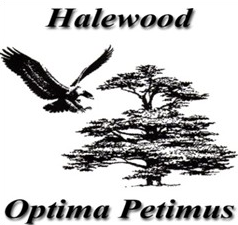 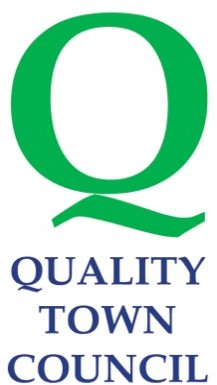 GARDENING COMPETITION 2021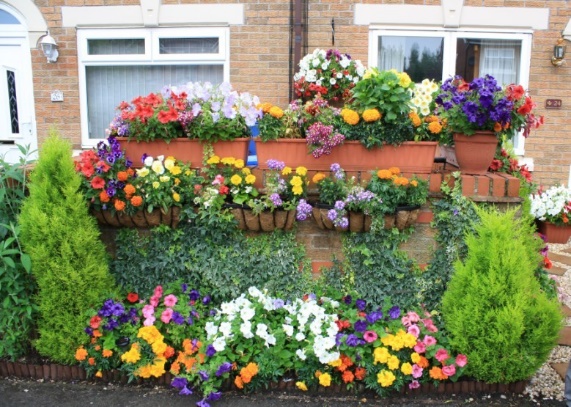 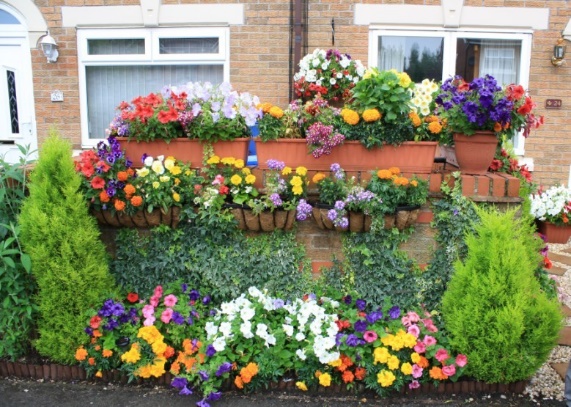 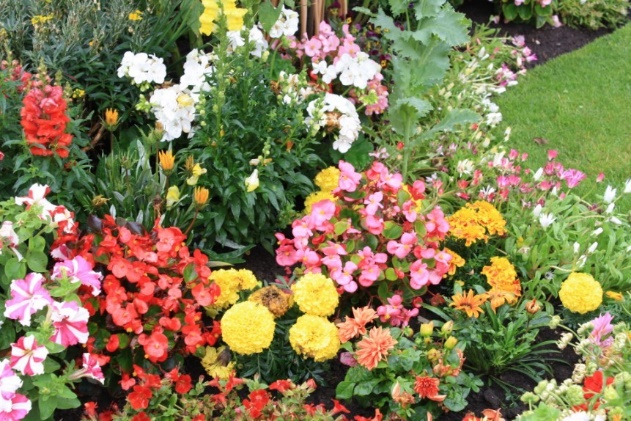 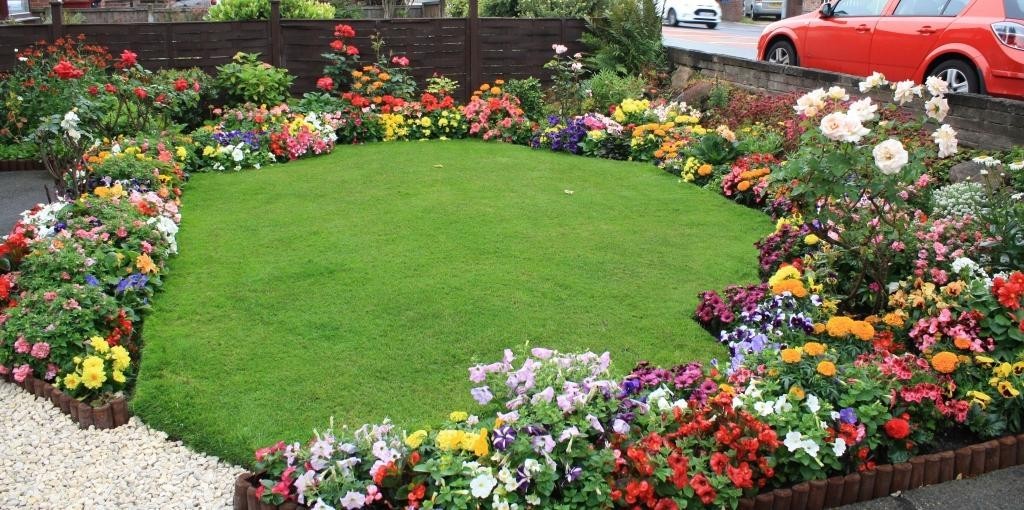 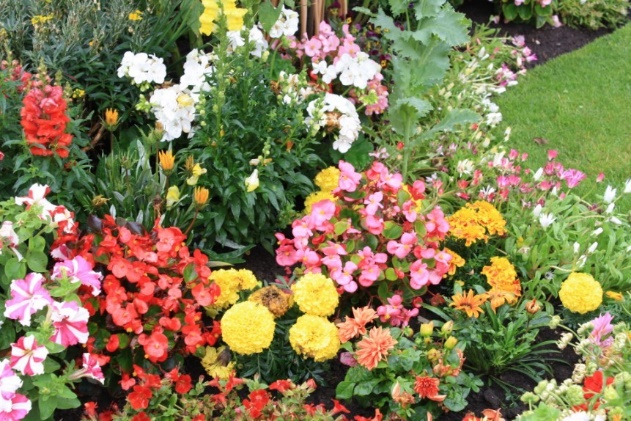 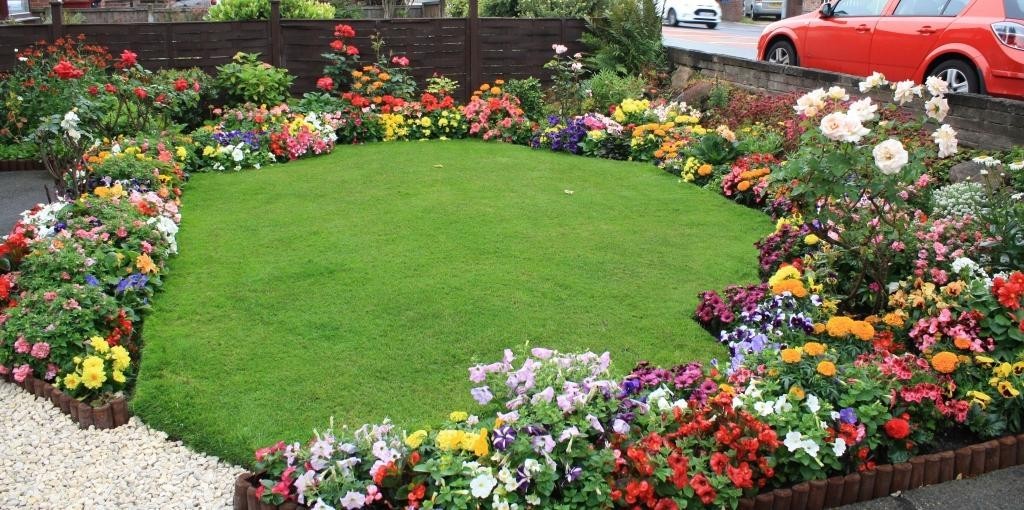 ENTRY FORMThe Town Council is inviting applications from Halewood parish residents for the 2021 Gardening Competition.All entry forms must be sent to the Town Council at: The Arncliffe Sports and Community Centre Arncliffe RoadHalewood L25 9PAOr e-mail your entry form to: Gerry.Allen@knowsley.gov.ukBy the CLOSING DATE of Friday 9th July 2021 (Midday)Name of Entrant.......................................................Address of Garden........................................................................Postcode.....................Contact Telephone Number .................................Email address...................................I agree to abide by the rules of the competition set by Halewood Town Council, and acknowledge that the decision of the panel of judges, in each category is final.Signed by Entrant (self nomination)...........................or Friend / Neighbour...........................Rules of the Competition:Only front gardens will be considered for judging, from all types of properties within the Parish boundary.Judging will take place in the week commencing Monday 12th July 2021.All entrants give their permission for photographs to be used by the Town Council for publicity purposes.Prizes:(subject to Town Council approval)The prize winner in each category will receive £100 and the overall winner will receive the inaugural ‘Norman Hogg Shield’. GOOD LUCK!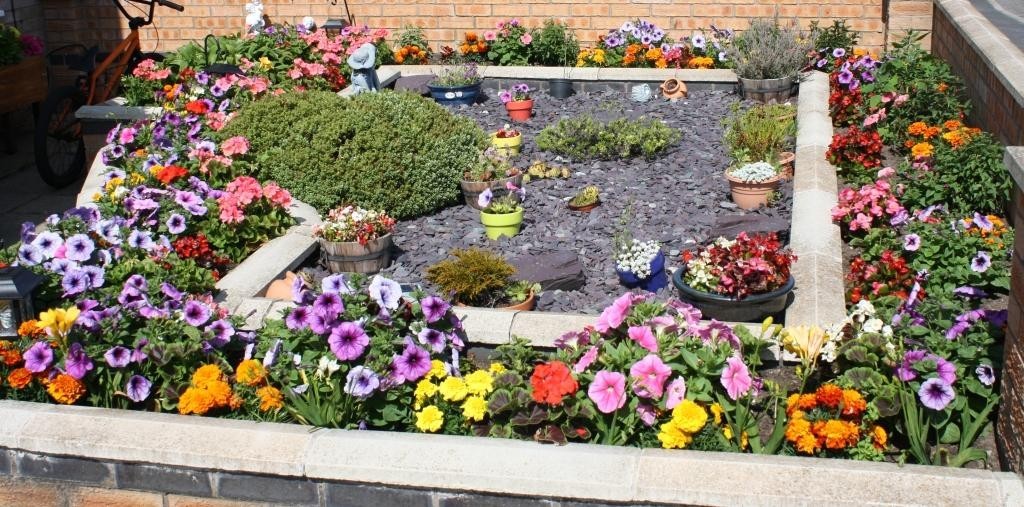 Category entered (please tick)Best Kept Garden[]Most Colourful Garden[]Best Hanging Basket[]